La mia nascita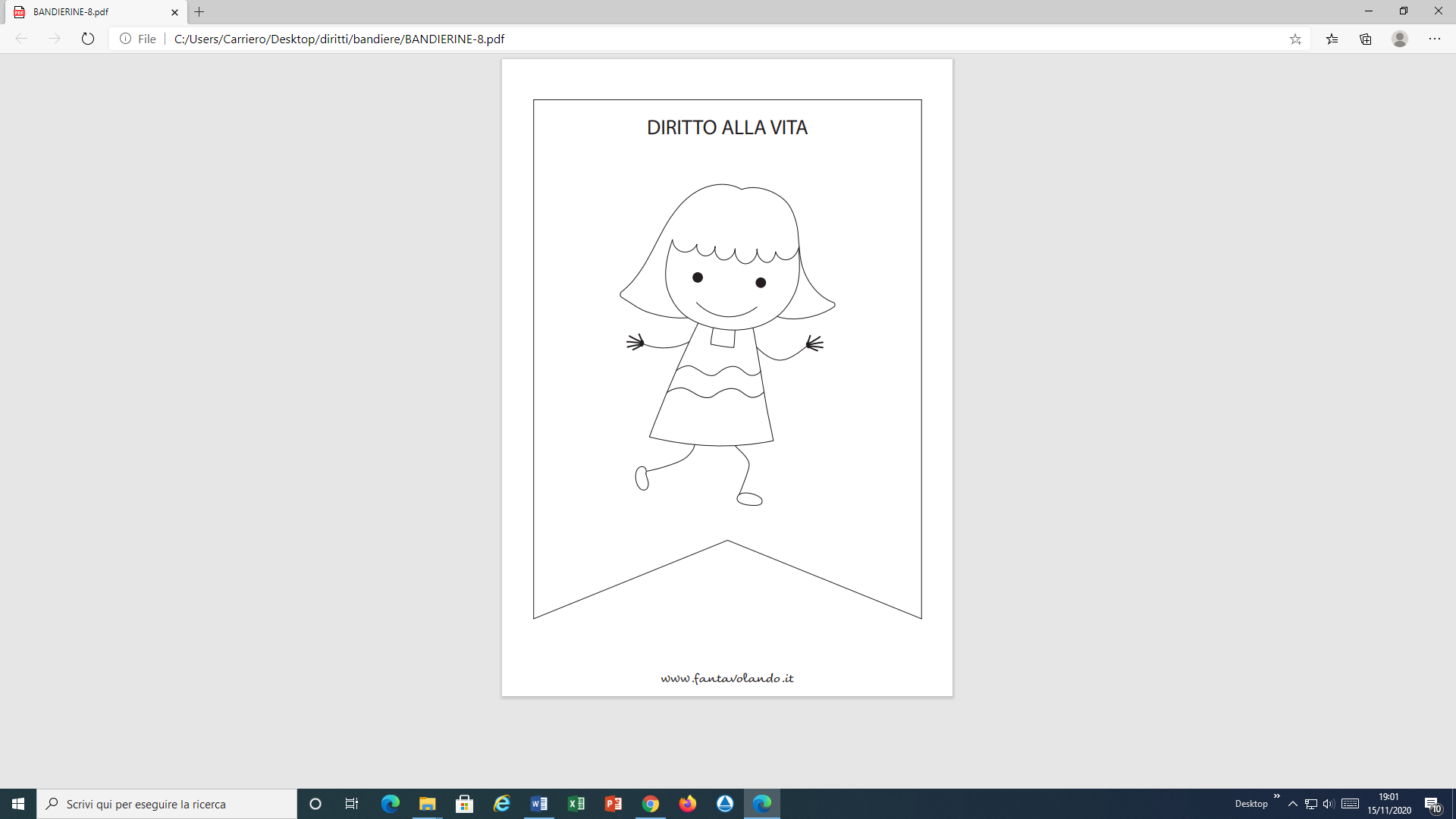 I miei genitori sono i testimoni che Sono nato il_______________________________alle ore____Nell’ospedale di ___________________provincia___________Mi è stato dato il nome ______________________perchè__________Alla mia nascita pesavo Kg_____________ed ero lungo_______cm.È andato ad iscrivermi al Comune di____________ mio___________ .Sono rimasto in ospedale_______giorni e sono andato a casa accompagnato da___________________________.Quando sono nato tutta la mia famiglia è stata____________________ ________________________tutti mi hanno voluto subito ___________ soprattutto_______________________________________________ .